Zał. 5  do Regulaminu Konkursu - WZÓR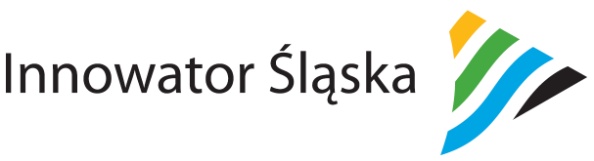      CERTYFIKAT Nr ……………………………Uczestnik konkursuINNOWATOR ŚLĄSKA 2017 w kategorii: …………………………..………………………………………...Prezes Zarządu GAPR sp. z o.o.Przewodniczący Komisji Konkursowejeen.ec.europa.eu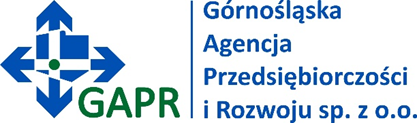 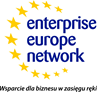 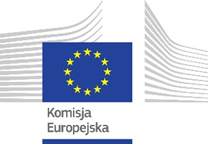 